仮貯蔵・仮取扱い実施計画書（例）（形態例④可搬式給油設備と移動タンク貯蔵所を用いた車両への給油）１　仮貯蔵・仮取扱い詳細レイアウト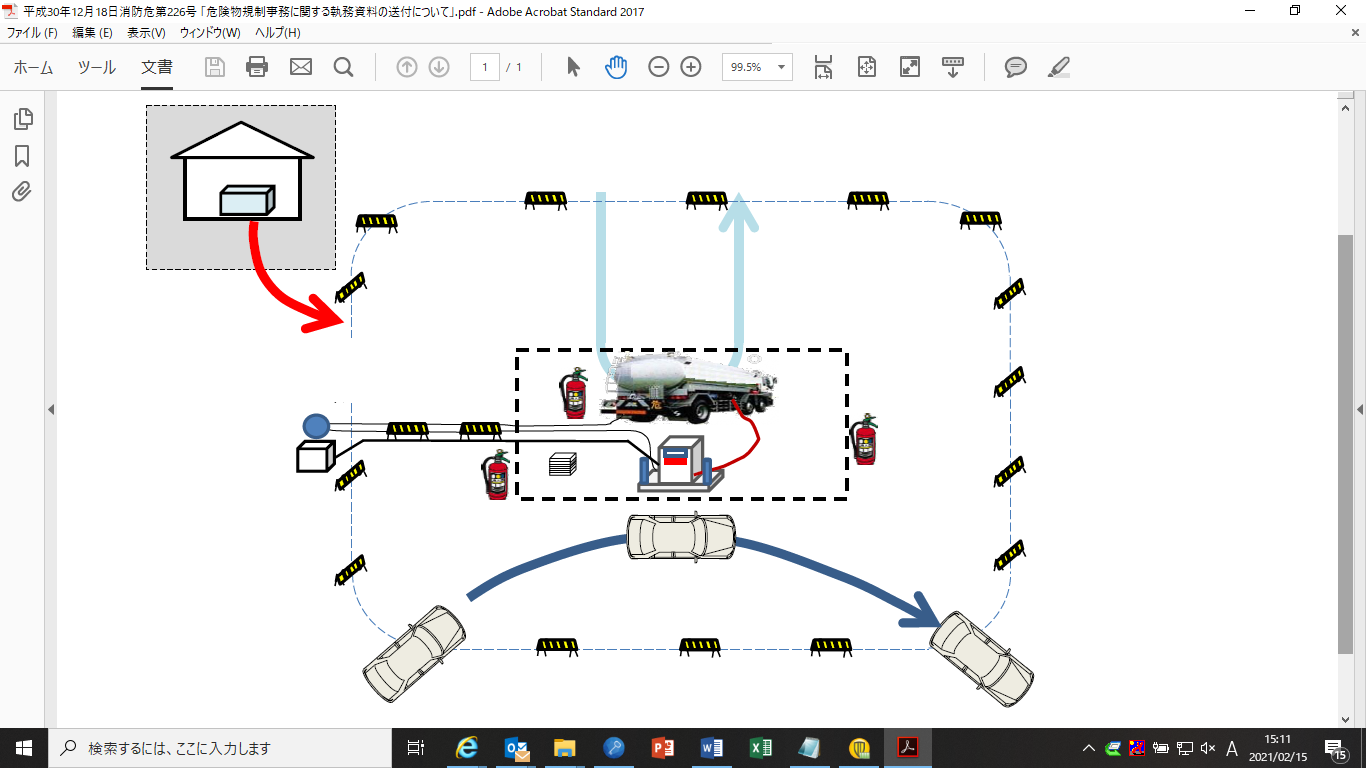 ２　標識・掲示板（例）※標識・掲示板を設置し関係者に注意喚起を行う。